
Village Halls and Community Buildings GDPR Workshops 2018: Booking Form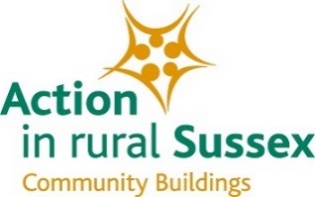 Action in rural Sussex has planned 2 workshops which will cover the principles of the new GDPR regulations, some practical steps for Community Buildings to take and an exploration of the issues associated with implementation through a surgery session. This will be delivered by our consultant Louise Beaton. I / We would like to attend the following Workshops: (Please tick your preferences)Price(s) & PaymentSubscribers to AirS Advisory Service 2017/18  -  £30 (inc. VAT) per attendeeNon-Subscribers -  £35 (inc. VAT) per attendeePlease note that attendee numbers will be limited to and allocated on a first-come, first-served basis. If we experience high demand, additional events may be scheduled. Payment by BACS To make a payment via BACS, please use the following details:Account Name:     Sussex Rural Community Council		Bank:  CAF BankAccount Number: 00019693		 			Sort Code: 40-52-40Please include the full name of the applicant (as identified above) as a reference when making payment and email the completed application form to: villagehalls@ruralsussex.org.uk including ‘GDPR Workshop’ in the subject line.Payment by ChequePlease make cheques payable to ‘Sussex Rural Community Council’ and send them with this application form.Please complete and return this form and payment no later than Monday 19th February 2018. Please note that payment must be received prior to the workshop in order to confirm your booking.Date/TimeVenuePreferenceWednesday 28th February 2018 10am to 12.30pmPulborough Village HallMonday 5th March 20186.30pm to 9.00pmHoram Village HallDelegate 1 (Please complete all of the following sections)Delegate 1 (Please complete all of the following sections)Name:Organisation:Position or Job Title:Email:Telephone Number:Delegate 2 (Please complete all of the following sections)Delegate 2 (Please complete all of the following sections)Name:Organisation:Position or Job Title:Email:Telephone Number: